Gentile Cliente,grazie per aver scelto lo STUDIO DI RADIOLOGIA MEDICA VALLONE s.a.s.. Al fine di poter soddisfare nel modo più completo le sue esigenze, Le chiediamo di compilare il seguente questionario.NOME E COGNOME CLIENTE (non obbligatorio):                                       VALUTAZIONEOTTIMO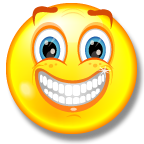 BUONO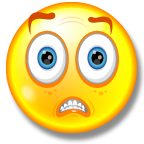 SUFFICIENTE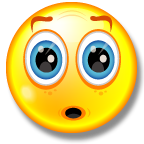 SCARSO 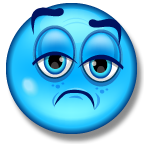 Professionalità e qualità del personaleCortesia e disponibilitàAssistenza all’accettazioneChiarezza servizi offertiTempi di attesa per esecuzione prestazioneRispetto della privacyAssistenza disabiliAssistenza bambiniAssistenza durante la prestazioneRaggiungibilità centroAccoglienza dei localiNOTE E SUGGERIMENTINOTE E SUGGERIMENTINOTE E SUGGERIMENTINOTE E SUGGERIMENTINOTE E SUGGERIMENTINOTE E SUGGERIMENTINOTE E SUGGERIMENTI